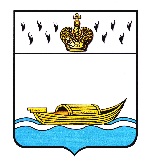 КОНТРОЛЬНО-СЧЕТНАЯ ПАЛАТА ВЫШНЕВОЛОЦКОГО ГОРОДСКОГО ОКРУГА ПРИКАЗ15 февраля 2023 года                                г. Вышний Волочек                                № 2Об утверждении отчета о деятельности Контрольно-счетной палатыВышневолоцкого городского округа за 2022 год Руководствуясь статьей 19 Федерального закона от 07.02.2011 № 6-ФЗ «Об общих принципах организации и деятельности контрольно-счетных органов субъектов Российской Федерации и муниципальных образований», пунктом 2 статьи 24 Положения о Контрольно-счетной палате Вышневолоцкого городского округа, утвержденного решением Думы Вышневолоцкого городского округа Тверской области 16 декабря 2019 года № 83,ПРИКАЗЫВАЮ:Утвердить отчет о деятельности Контрольно-счетной палаты  Вышневолоцкого городского округа за 2022 год (приложение 1).Направить отчет для рассмотрения в Думу Вышневолоцкого городского округа Тверской области.После рассмотрения Думой Вышневолоцкого городского округа указанный отчет разместить в сети Интернет на вкладке КСП на официальном сайте муниципального образования Вышневолоцкий городской округ (http://www.v-volok.ru).Контроль за выполнением приказа оставляю за собой.    Председатель 				          	                                                     С.П.ПетровКОНТРОЛЬНО-СЧЕТНАЯ ПАЛАТАВЫШНЕВОЛОЦКОГО ГОРОДСКОГО ОКРУГА Отчет о деятельности за 2022 годВводная частьКонтрольно-счетная палата  Вышневолоцкого городского округа (далее - Контрольно-счетная палата, КСП, палата, контрольно-счетный орган) является постоянно действующим органом внешнего муниципального финансового контроля в соответствии с Федеральным законом от 07.02.2011 № 6-ФЗ «Об общих принципах организации деятельности контрольно-счетных органов субъектов Российской Федерации и муниципальных образований» (далее 6-ФЗ).Наряду с Главой муниципального образования, исполнительным органом - Администрацией Вышневолоцкого городского округа, представительным органом – Думой Вышневолоцкого городского округа, Контрольно-счетная палата входит в структуру органов местного самоуправления Вышневолоцкого городского округа (ст 27 Устава муниципального образования).Деятельность контрольно-счетного органа регламентируется ФЗ № 6-ФЗ и Положением о Контрольно-счетной палате  Вышневолоцкого городского округа, утвержденного решением Думы Вышневолоцкого городского округа Тверской области 16 декабря 2019 года № 83 (далее – Положение о КСП).Контрольно-счетная палата обладает организационной и функциональной независимостью и осуществляет свою деятельность самостоятельно, но подотчетна представительному органу – Думе Вышневолоцкого городского округа.Таким образом, настоящий отчет о деятельности Контрольно-счетной палаты Вышневолоцкого городского округа Тверской области за 2022 год (далее - Отчет) подготовлен в соответствии с пунктом 2 статьи 24 Положения о КСП.Работа палаты строится на развитии и укреплении принципов законности, объективности, эффективности, независимости открытости и гласности, которые закреплены федеральным законодательством и  соблюдении профессиональной этики. Полномочия Контрольно-счетной палаты определены статьей 268.1 Бюджетного кодекса РФ, статьей 9 Федерального закона № 6-ФЗ, статьей 41 Устава муниципального образования, статьей 10 Положения о КСП и Регламентом Контрольно-счетной палаты. Полномочия должностного лица – председателя КСП  - расширены частью 7 статьи 28.3 КоАП, частью 4 статьи 10 Закона Тверской области от 14 июля 2003 года № 46-ЗО «Об административных правонарушениях».Для реализации полномочий в рамках противодействия коррупции заместитель председателя Контрольно-счетной палаты был включен в состав комиссии по противодействию коррупции в администрации Вышневолоцкого городского округа.Внешний муниципальный финансовый	 контроль осуществляется в форме контрольных и экспертно-аналитических мероприятий.Вся работа органа внешнего финансового контроля строится на основании ежегодного плана деятельности, который утверждается Председателем в срок до 20 декабря года, предшествующего планируемому году.План деятельности на 2022 год был утвержден распоряжением Председателя КСП Вышневолоцкого городского округа от 15.12.2021 года № 46-р. План деятельности состоит из 3 разделов: экспертно-аналитическая деятельность, контрольная деятельность и иные мероприятия.В рамках своих полномочий в 2022 году было проведено 110 мероприятий:Для финансовой оценки нарушений в ходе контрольных мероприятий использовался «Классификатор нарушений, выявляемых в ходе внешнего государственного аудита (контроля)», одобренный Советом контрольно-счетных органов при Счетной палате Российской Федерации (протокол от 17.12.2014 № 2-СКСО), в редакции от 22.12.2015 года, одобрен для использования в деятельности Контрольно-счетной палаты Тверской области (протокол Коллегии Контрольно-счетной палатой Тверской области № 8 (170) от 30.03.2018) и  «Классификатор нарушений, выявляемых в ходе внешнего государственного аудита (контроля)» (утв. постановлением Коллегии Счетной палаты Российской Федерации от 21 декабря 2021г. №14ПК) и «Классификатор нарушений, выявляемых в ходе внешнего государственного аудита (контроля)» (утв. постановлением Коллегии Счетной палаты Российской Федерации от 21 декабря 2021 г. № 14ПК).Контрольная деятельность В ходе осуществления внешнего муниципального финансового контроля по осуществлению контроля за законностью, результативностью (эффективностью и экономностью) использования средств местного бюджета и иных источников, предусмотренных законодательством РФ, по осуществлению контроля за соблюдением установленного порядка управления и распоряжения имуществом находящимся в муниципальной собственности было проведено 19 контрольных мероприятий.Контрольными мероприятиями всего было охвачено 23 объекта контроля.Всего выявлено 108 нарушений, а именно:нарушения при формировании и исполнении бюджетов – 26 нарушений;нарушения ведения бухгалтерского учета, составления и представления бухгалтерской (финансовой) отчетности – 71 нарушений;нарушения при осуществлении муниципальных закупок и закупок отдельными видами юридических лиц – 4 нарушений;иные нарушения – 7 единиц.В органы местного самоуправления и объектам контроля по итогам проверок было направлено 20  представлений для принятия мер по устранению и предупреждению выявленных недостатков.Нарушения объектами контрольных мероприятий были исправлены, замечания учтены, в адрес КСП в установленный срок получены ответы по итогам рассмотрения представлений.Экспертно-аналитическая деятельностьЭкспертно-аналитическая деятельность включает в себя финансово-экономическую экспертизу и экспертно-аналитические мероприятия.В 2022 году Контрольно-счетной палатой Вышневолоцкого городского округа  в рамках своих полномочий по финансово-экономической экспертизе проектов муниципальных правовых актов (включая обоснованность финансово-экономических обоснований) в части, касающейся расходных обязательств муниципального образования, а также муниципальных программ и экспертиз проектов местного бюджета всего в отчетном периоде было подготовлено:по проекту решения о местном бюджете и вносимых в него изменений -  10 заключений;по проектам нормативных правовых актов, вносимым на рассмотрение в Думу Вышневолоцкого городского округа  - 12 заключений;по проектам муниципальных программ и вносимых в них изменений  -  68 заключений,по годовому отчету об исполнении местного бюджета за 2021 год – 1 заключение.Взаимодействие с правоохранительными органамиС 2020 года между Контрольно-счетной палатой ВГО и Вышневолоцкой межрайонной прокуратурой подписано соглашение о взаимодействии.Повышение профессиональной деятельности КСОСотрудники КСП ВГО в 2022 году прошли обучение на 3 курсах повышения классификации.В 2022 году предоставилась возможность повышать квалификацию в  соответствии с планом работы представительства Союза муниципальных контрольно-счетных органов (Союз МКСО) в рамках обучающих мероприятий.Кадровое, финансовое и информационное обеспечение деятельности Штатная численность КСП утверждена приложением к решением Думы Вышневолоцкого городского округа от 16.12.2019 года № 83  (с изменениями от 27.09.20211 года № 301) в количестве 3 человек: председатель, заместитель председателя и аппарат КСП, включающий 1 единицу.Фактическая штатная численность сотрудников Контрольно-счетной палаты Вышневолоцкого городского округа в 2022 году составила 3 человека.Решением о бюджете Вышневолоцкого городского округа  финансовое обеспечение деятельности контрольно-счетного органа в 2022 году было утверждено в сумме  3 226 900 руб., фактические расходы в отчетном году произведены на сумму  3 156 419  руб. Информационное присутствие КСП обеспечивается наличием вкладки КСП на официальном сайте муниципального образования Вышневолоцкий городской округ (http://www.v-volok.ru).Во исполнение Федерального закона от 09.02.2009 № 8-ФЗ обеспечении доступа к информации о деятельности государственных органов и органов местного самоуправления Контрольно-счетная палата Вышневолоцкого городского округа размещает информацию о своей деятельности на официальной странице в социальной сети «ВКонтакте» по адресу: https://vk.com/public217508695.ЗаключениеРезультатом мероприятий, по-прежнему будет являться не только анализ и контроль за расходами бюджета, но и разработка рекомендаций по устранению системных причин, препятствующих достижению целей и решению задач поставленных перед органом местного самоуправления.  Продолжится работа, направленная на совершенствование бюджетного процесса, межбюджетных отношений, вопросов формирования и исполнения местного бюджета; осуществления контроля исполнения представлений Контрольно-счетной палаты Вышневолоцкого городского округа, предложений и рекомендаций, предусмотренных информационными письмами Контрольно-счетной палаты Вышневолоцкого городского округа. Утвержден приказом  Контрольно-счетной палаты Вышневолоцкого городского округа № 2 от 15.02.2023 года